                                                                             ПРОЄКТ         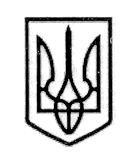 У К Р А Ї Н А СТОРОЖИНЕЦЬКА МІСЬКА РАДА ЧЕРНІВЕЦЬКОГО РАЙОНУ ЧЕРНІВЕЦЬКОЇ ОБЛАСТІВИКОНАВЧИЙ КОМІТЕТР І Ш Е Н Н Я «___» ________  2023 року                                                             №    ________Про стан виконання батьківських обов’язків СМОЛІНСЬКИМ М.М., жителем с. Старі Бросківці таСМОЛІНСЬКОЮ М.Г., жителькою с. Панка щодо дитини, СМОЛІНСЬКОЇ А.М.Розглянувши рекомендації комісії з питань захисту прав дитини від 13.07.2023 р. № 13-36/2023 (додаються), керуючись підпунктом 4 пункту б статті 34 Закону України «Про місцеве самоврядування в Україні», частинами 4,5 статті 19, статтею 170 Сімейного кодексу України,  діючи виключно в інтересах дитини, виконавчий комітет міської ради вирішив:Визнати неналежним виконання своїх батьківських обов’язків СМОЛІНСЬКИМ Михайлом Михайловичем, 16.11.1989 р.н., жителем с. Старі Бросківці щодо малолітньої СМОЛІНСЬКОЇ Ангеліни Михайлівни, 19.07.2022 р.н., жительки  с. Комарівці, вул. Слобідська, буд. 6.Визнати доцільним відібрати малолітню СМОЛІНСЬКУ Ангеліну Михайлівну, 19.07.2022 р.н., у батьків, СМОЛІНСЬКОЇ Марини Георгіївни, 17.09.1990 р.н., жительки с. Комарівці, вул. Слобідська, буд. 6 та СМОЛІНСЬКОГО Михайла Михайловича, 16.11.1989 р.н., жителя с. Старі Бросківці, вул. І.Миколайчука, буд. 24 Чернівецького району Чернівецької області без позбавлення їх батьківських прав.Доручити Службі у справах дітей звернутись із відповідною позовною заявою до Сторожинецького районного суду.Контроль за виконанням даного рішення покласти на першого заступника міського голови Ігоря БЕЛЕНЧУКА.Сторожинецький міський голова			             Ігор МАТЕЙЧУКВиконавець:Начальник Служби у справах дітей					                      Маріян НИКИФОРЮКПогоджено:Секретар міської ради						   Дмитро БОЙЧУКПерший заступник міського голови			    Ігор БЕЛЕНЧУКНачальник юридичного відділу      			              Олексій КОЗЛОВНачальник відділу організаційної та кадрової роботи  		                         Ольга ПАЛАДІЙНачальник відділу документообігу таконтролю   							               Микола БАЛАНЮК                    